Telling Time: Using term 'To and Past'We can say times three ways-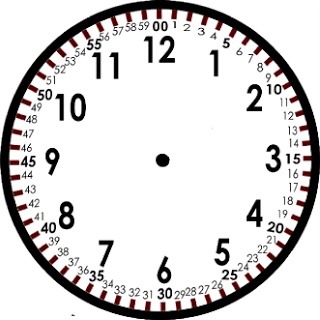 Hour : Minutes                                             8: 25------- minutes Past ------(Hour)                 25 minutes past 8------- minutes To ------- (next Hour)         35 minutes To 9Telling time: Digital 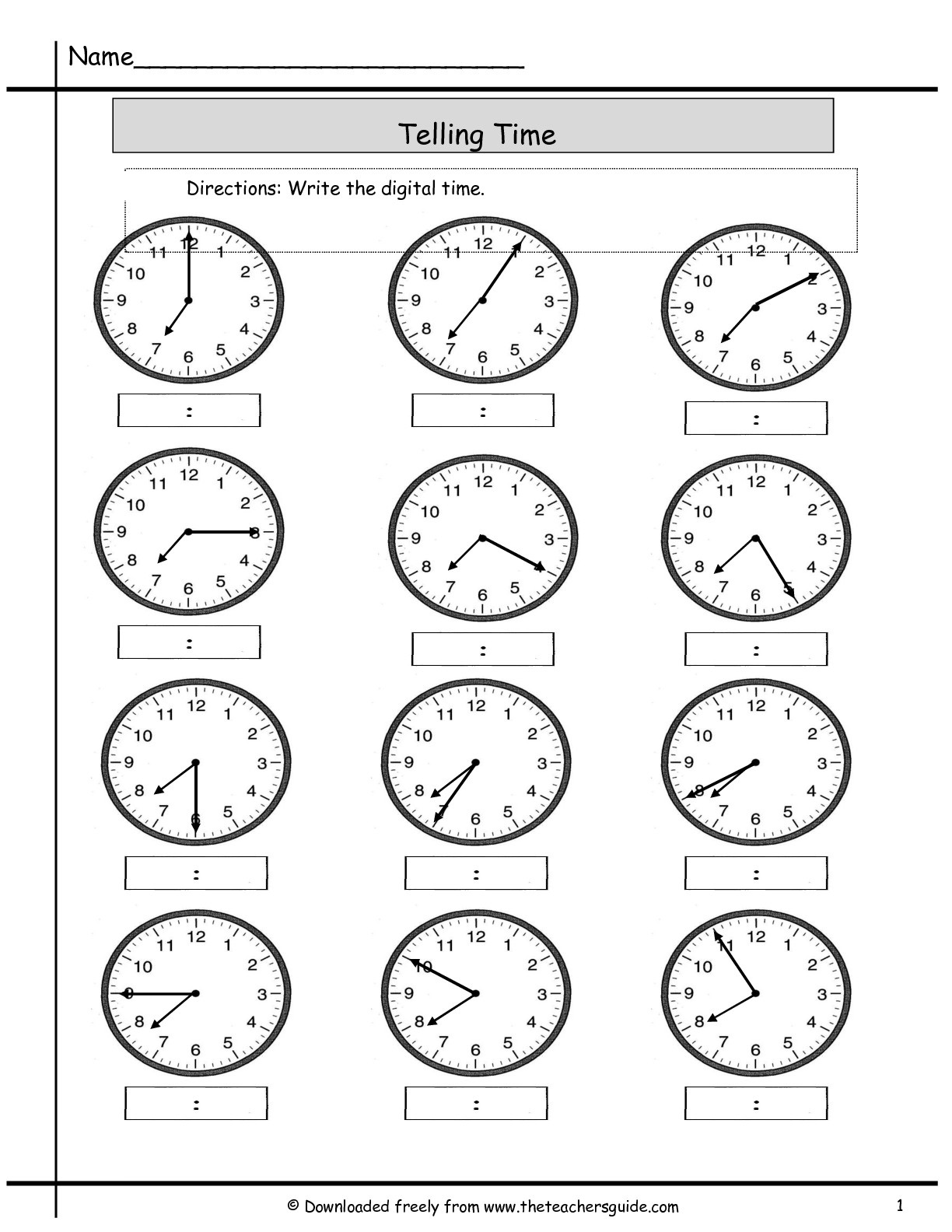 Telling Time: AnalogUsing the term: Past Practice:Using the term: Past Practice Past or To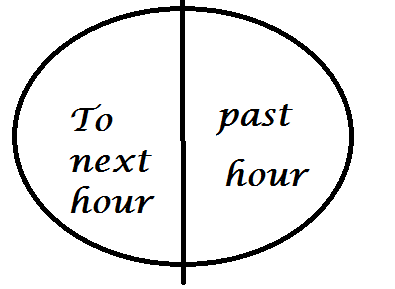 Past or To Practice:ClockHour: Minute (2 digits)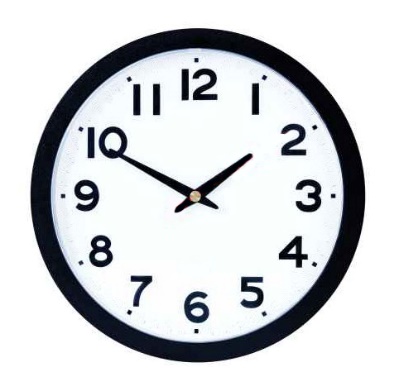 1:50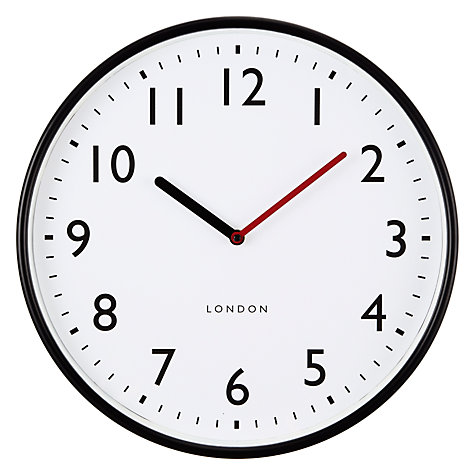 10:08Example:Example:How to count 'to'?Start from 12 And count counter clockwise.How to count 'to'?Start from 12 And count counter clockwise.How to count 'to'?Start from 12 And count counter clockwise.12:40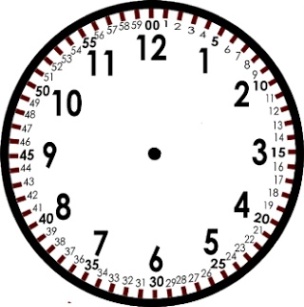 20 minutes to 112:45---- minutes to ----1:35------ minutes to ----2:40----- minutes to ---7:55----- minutes to -----9:35----- minutes to -----5:50----- minutes to -----6:3512:20-------past------6:35---------to--------9:553:407:105:509:056:251:101:352:107:159:355:557:0510:307:459:302:557:151:30